附件1：参考书目一、实体本二、电子本二维码1.《红岩家书》作者：厉华、 郑劲松、 郑小林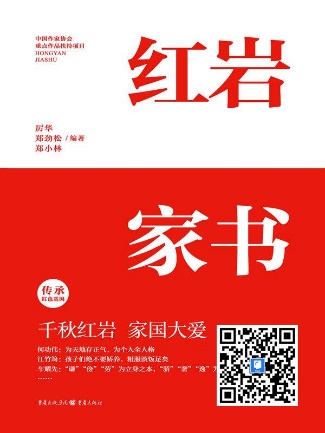 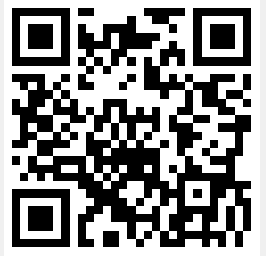 2.《红岩精神与中共中央南方局研究文集》作者：赵国壮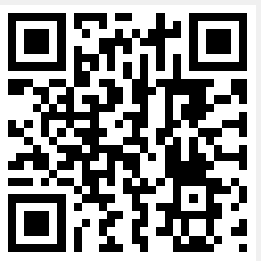 序号书名作者索书号馆藏地1红岩罗广斌 杨益言I247 2018 1156A区图书馆逸夫楼二、三楼社科图书阅览室1红岩罗广斌 杨益言I247 2018 1156虎溪校区虎溪图书馆二楼1红岩罗广斌 杨益言I247 2018 1156B区建筑馆北楼1-2层2红岩家书厉华 郑劲松 郑小林K827 2021 53虎溪校区虎溪图书馆二楼3路在脚下：从红岩到红岩魂厉华G12 2008 43虎溪校区虎溪图书馆二楼4红岩精神与中共中央南方局研究文集赵国壮D2 2019 45A区图书馆逸夫楼二、三楼社科图书阅览室4红岩精神与中共中央南方局研究文集赵国壮D2 2019 45B区建筑馆北楼1-2层4红岩精神与中共中央南方局研究文集赵国壮D2 2019 45竹园书屋4红岩精神与中共中央南方局研究文集赵国壮D2 2019 45虎溪校区虎溪图书馆二楼